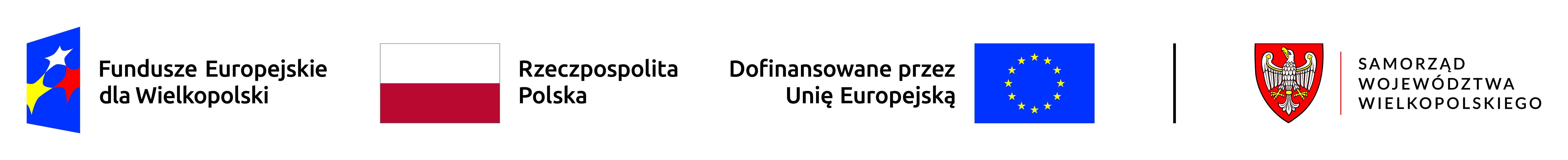 ZP.271.8.2024Załącznik nr 1 FORMULARZ OFERTOWY WYKONAWCY 
dla postępowania o udzielenie 
zamówienia publicznego w trybieprzetargu nieograniczonego
Dane dotyczące Wykonawcy:nazwa:siedziba:nr telefonu:NIP:REGON:adres e-mail:Dane dotyczące Zamawiającego:Gmina Kleszczewo, ul. Poznańska 463-005 KleszczewoZobowiązania Wykonawcy:Zobowiązuję się wykonać przedmiot zamówienia: „Budowa kanalizacji sanitarnej – ul. Malinowa, Truskawkowa, Poziomkowa, Porzeczkowa i Jeżynowa w Gowarzewie, gmina Kleszczewo” za kwotę:Oświadczam, że udzielam gwarancji na przedmiot zamówienia na okres miesięcy, liczonych od dnia podpisania protokołu odbioru końcowego robót.Zobowiązuję się wykonać roboty będące przedmiotem niniejszego postępowaniaw terminie 
wskazanym w p. IV SWZ.Oświadczam, że:zapoznałem się ze SWZ wraz z załącznikamioraz uzyskałem niezbędne informacje do prawidłowego przygotowania oferty i zobowiązuję się w przypadku wyboru mojej oferty do zawarcia umowy na ustalonych tam warunkach, w miejscu i terminie wyznaczonym przez Zamawiającego. Oświadczam, że akceptuję projektowane postanowienia umowy, stanowiące załącznik nr 2 do SWZ.Termin płatności: zgodnie z projektowanymi postanowieniami umowy - załącznik nr 2 do SWZ.Pełnomocnik w przypadku składania oferty wspólnej:Zakres*:- do reprezentowania w postępowaniu- do reprezentowania w postępowaniu i zawarcia umowyOświadczam, że przedmiot zamówienia wykonam osobiście/z udziałem podwykonawcy/ów.*W związku z art. 462 ust. 1 ustawy Prawo zamówień publicznych informuję, że zamierzam powierzyć następujące części zamówienia Podwykonawcom:Firmy (nazwy) Podwykonawców: W celu wykazania spełnienia warunków udziału w postępowaniu polegamy na zasobach następujących podmiotów (jeżeli dotyczy):Wykaz osób ze strony Wykonawcy do kontaktu z Zamawiającym:Uważam się za związanego niniejszą ofertą przez okres 90 dni od upływu terminu składania ofert, czyli do dnia wskazanego w p. XIV ust. 1 SWZ.Do oferty załączam:Zastrzeżenie Wykonawcy:Niżej wymienione dokumenty składające się na ofertę nie mogą być ogólnie udostępnione:Inne informacje Wykonawcy: OŚWIADCZAMY, że jesteśmy mikro/małym/średnim przedsiębiorstwem/ jednoosobową działalnością gospodarczą/osobą fizyczną nieprowadzącą działalności gospodarczej/inny rodzaj*Zgodnie z treścią załącznika I do Rozporządzenia Komisji (UE) nr 651/2014 z dnia 17 czerwca 2014 r.:1. Mikro przedsiębiorstwo:a) zatrudnia od 1 do 9 pracowników orazb) jego roczny obrót nie przekracza 2 mln euro lub roczna suma bilansowa nie przekracza 2 mln euro.2. Małe przedsiębiorstwo:a) zatrudnia mniej niż 50 pracowników orazb) jego roczny obrót nie przekracza 10 mln euro lub roczna suma bilansowa nie przekracza 10 mln euro.3. Średnie przedsiębiorstwo:a) zatrudnia mniej niż 250 pracowników orazb) jego roczny obrót nie przekracza 50 mln euro lub roczna suma bilansowa nie przekracza 43 mln euro.Oświadczenie w zakresie wypełnienia obowiązków informacyjnych przewidzianych w art. 13 lub art. 14 RODO:OŚWIADCZAMY,że wypełniliśmy obowiązki informacyjne przewidziane w art. 13 lub art. 14 RODO** wobec osób fizycznych, od których dane osobowe bezpośrednio lub pośrednio pozyskałem w celu ubiegania się o udzielenie zamówienia publicznego w niniejszym postępowaniu.***Podpis Wykonawcy – PLIK  należy podpisać 
elektronicznym podpisem kwalifikowanym*    niepotrzebne usunąć**  rozporządzenie Parlamentu Europejskiego i Rady (UE) 2016/679 z dnia 27 kwietnia 2016 r. w sprawie ochrony osób fizycznych w związku z przetwarzaniem danych osobowych i w sprawie swobodnego przepływu takich danych oraz uchylenia dyrektywy 95/46/WE (ogólne rozporządzenie o ochronie danych) (Dz. Urz. UE L 119 z 04.05.2016, str. 1).*** W przypadku, gdy wykonawca nie przekazuje danych osobowych innych niż bezpośrednio jego dotyczących lub zachodzi wyłączenie stosowania obowiązku informacyjnego, stosownie do art. 13 ust. 4 lub art. 14 ust. 5 RODO wykonawca nie składa oświadczenia (usunięcie treści oświadczenia następuje np. przez jego wykreślenie)zł (netto)stawka VAT     %podatek VAT                     złzł (brutto)słownie:złotych (brutto)Nazwisko, imię: Stanowisko:Telefon:                                                                  email: